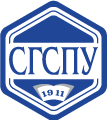 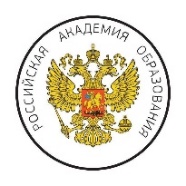 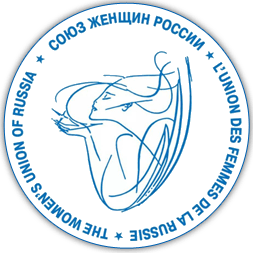 ПРОЕКТ РЕЗОЛЮЦИИ КОНФЕРЕНЦИИ,направленный в комитетОбщественной палаты Самарской областипо вопросам образования и науки25 октября 2022 года *В целях повышения качества жизни жителей Самарской области за счет развития социальных отраслей экономики региона посредством  внедрения научных достижений (открытий) научно-педагогических работников образовательных организаций высшего образования  в практику социальных сфер и институтов гражданского общества, участниками открытой научно-практической конференции «Вклад преподавателей высшей школы в развитие социальных сфер и гражданского общества» вносятся предложения: 1.Совету ректоров образовательных организаций высшего образования Самарской области: - использовать в качестве показателей эффективности научно-исследовательской работы ППС внедрение результатов НИР в практику сфер деятельности, соответствующих научным специальностям проводимых исследований и профилю учебной и научно-исследовательской деятельности кафедры; - использовать в качестве показателей эффективности учебной работы ППС просветительскую деятельность на базе и/или с использованием результатов проводимой НИР; - использовать в качестве показателей эффективности других видов работ ППС: 1. Опыт практической профессиональной работы, соответствующей направлению и содержанию проводимой НИР. 2. Разработку и реализацию социальных проектов, соответствующих направлению и содержанию проводимой НИР. 3. Участие в экспертной деятельности институтов развития гражданского общества в соответствии с направлением и содержанием проводимой НИР (экспертиза социальных проектов, экспертиза научных и творческих конкурсных работ, экспертиза проектов правовых документов и др.).       2. Министерству экономического развития и инвестиций Самарской области (в партнерстве с РОО «Союз женщин Самарской области»):- организовать просветительские и презентационно-коммуникационные мероприятия по возможностям и преимуществам внедрения результатов НИР в коммерческую деятельность для целевых аудиторий: научно-педагогические работники образовательных организаций высшего образования и предприниматели (социальное предпринимательство, традиционное предпринимательство, технологическое предпринимательство).3. Региональным органам исполнительной власти Самарской области социальных сфер (здравоохранение, образование, социальные обслуживание, культура, спорт, экология и др.) в партнерстве с РОО «Союз женщин Самарской области»: - организовать просветительские и презентационно-коммуникационные мероприятия по возможностям и преимуществам внедрения результатов НИР в деятельность подведомственных организаций для целевых аудиторий: научно-педагогические работники образовательных организаций высшего образования и руководители подведомственных организаций (учреждений, предприятий); - рассмотреть возможность об открытии инновационных площадок по внедрению в практику социальных сфер результатов НИР научно-педагогических работников образовательных организаций высшего образования на базе подведомственных организаций.4.Министерству финансов Самарской области (в партнерстве с МЭР СО и профильными министерства социальных сфер экономики): - рассмотреть в рамках бюджета Самарской области возможность финансирования региональных конкурсов грантов на внедрение научно-социальных проектов ППС организаций высшего образования в практику социальных сфер экономики и выплату научно-педагогическим работникам премий за инициативное высоко эффективное внедрение в практику социальных сфер результатов НИР.     5.Управлению по работе с депутатским корпусом и общественными объединениями департамента внутренней политики Самарской области (в партнерстве с РОО «Союз женщин Самарской области»): - организовать просветительские и презентационно-коммуникационные мероприятия по возможностям и преимуществам внедрения результатов НИР в деятельность СО НКО для целевых аудиторий: научно-педагогические работники образовательных организаций высшего образования и руководители СО НКО Самарской области. 6.Общественной палате Самарской области: - систематически организовывать аналитические презентационно-коммуникационные площадки по вопросам внедрения результатов НИР в практику СО НКО и предпринимательскую деятельность;- осуществлять широкое вовлечение в экспертную деятельность (экспертиза проектов правовых актов, участие в заседаниях комиссий и т.д.) научно-педагогических работников образовательных организаций высшего образования; - ввести практику поощрения научно-педагогических работников образовательных организаций высшего образования за общественно значимые научные открытия и результаты внедрения НИР в деятельность организаций профильных отраслей экономики; - содействовать информированию общественности через СМИ и иные информационно-коммуникационные каналы об эффективных результатах внедрения НИР в практику социальных сфер, включая публичное чествование авторов таких разработок.     7.Торгово-промышленой палате Самарской области: - организовать просветительские и презентационно-коммуникационные мероприятия по возможностям и преимуществам внедрения результатов НИР в деятельность организаций - членов ТПП СО и презентационно-коммуникационные мероприятия по вопросам инвестирования в НИР для инвесторов – членов и партнеров ТПП СО. 8.Региональной общественной организации «Союз женщин Самарской области»: - продолжить практику проведения мероприятий по вопросам внедрения результатов НИР научно-педагогических работников организаций высшего образования в социальные сферы экономики с привлечением уполномоченных должностных лиц, представителей органов власти, представителей институтов развития гражданского общества, профессиональных отраслевых сообществ.   _________________________________* ПРОЕКТ будет дополнен и откорректирован по итогам конференции. Редакция от 19.11.2022.      